INSTRUCCIONES DE DILIGENCIAMIENTOFecha: Año/mes/díaCapacidad total del espacio: Indicar el valor en metros cuadrados, correspondiente al lugar donde se encuentra el archivo. Sistema constructivo: Diligencie con “Bueno”, “Regular” o “Malo”, la opción que corresponda en el estado de integridad y estado de limpieza actual.  Incluya dentro de la casilla de observaciones, lo que corresponda a detalles del estado actual Del área de archivo, por ejemplo, si presenta goteras, humedad, falta de vidrios en la ventana, daño de chapas, alto grado de suciedad, etc. Se solicita ser específico en esta sección. Infraestructura de servicios: Verificar la visibilidad o no de las opciones dadas y enunciar en el estado de integridad, si se encuentra “Bueno”, “Regular” o “Malo”. Si no se encuentran visibles, indíquelo en la casilla de observaciones. Si hay algún tipo de problemática con las opciones dadas, como por ejemplo, cables sueltos, goteras por los ductos de agua, etc. Indíquelos en la casilla de observaciones. NOTA: Se debe tener en cuenta que esta ficha se debe diligenciar antes de la limpieza, con el objetivo de identificar posibles daños y el estado actual de limpieza del área de archivo. Con esta información, se deberá realizar el informe solicitado en el instructivo. Así mismo, será una evidencia para realizar las solicitudes de mantenimiento necesarias a la dependencia encargada, para salvaguardar la conservación de los documentos almacenados en los respectivos archivos. 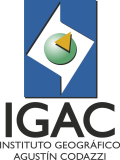 FICHA DE CONTROL PREVIO A LA LIMPIEZA GESTION DOCUMENTALFICHA DE CONTROL PREVIO A LA LIMPIEZA GESTION DOCUMENTALFICHA DE CONTROL PREVIO A LA LIMPIEZA GESTION DOCUMENTALFICHA DE CONTROL PREVIO A LA LIMPIEZA GESTION DOCUMENTALFICHA DE CONTROL PREVIO A LA LIMPIEZA GESTION DOCUMENTALFICHA DE CONTROL PREVIO A LA LIMPIEZA GESTION DOCUMENTALFICHA DE CONTROL PREVIO A LA LIMPIEZA GESTION DOCUMENTALFICHA DE CONTROL PREVIO A LA LIMPIEZA GESTION DOCUMENTALFECHAFECHAFICHA DE CONTROL PREVIO A LA LIMPIEZA GESTION DOCUMENTALFICHA DE CONTROL PREVIO A LA LIMPIEZA GESTION DOCUMENTALFICHA DE CONTROL PREVIO A LA LIMPIEZA GESTION DOCUMENTALFICHA DE CONTROL PREVIO A LA LIMPIEZA GESTION DOCUMENTALFICHA DE CONTROL PREVIO A LA LIMPIEZA GESTION DOCUMENTALFICHA DE CONTROL PREVIO A LA LIMPIEZA GESTION DOCUMENTALFICHA DE CONTROL PREVIO A LA LIMPIEZA GESTION DOCUMENTALFICHA DE CONTROL PREVIO A LA LIMPIEZA GESTION DOCUMENTALAAAA-MM-DDAAAA-MM-DDFICHA DE CONTROL PREVIO A LA LIMPIEZA GESTION DOCUMENTALFICHA DE CONTROL PREVIO A LA LIMPIEZA GESTION DOCUMENTALFICHA DE CONTROL PREVIO A LA LIMPIEZA GESTION DOCUMENTALFICHA DE CONTROL PREVIO A LA LIMPIEZA GESTION DOCUMENTALFICHA DE CONTROL PREVIO A LA LIMPIEZA GESTION DOCUMENTALFICHA DE CONTROL PREVIO A LA LIMPIEZA GESTION DOCUMENTALFICHA DE CONTROL PREVIO A LA LIMPIEZA GESTION DOCUMENTALFICHA DE CONTROL PREVIO A LA LIMPIEZA GESTION DOCUMENTALCapacidad Total Del Espacio De Archivo:                                     M²Capacidad Total Del Espacio De Archivo:                                     M²Capacidad Total Del Espacio De Archivo:                                     M²Capacidad Total Del Espacio De Archivo:                                     M²Capacidad Total Del Espacio De Archivo:                                     M²Capacidad Total Del Espacio De Archivo:                                     M²Capacidad Total Del Espacio De Archivo:                                     M²Capacidad Total Del Espacio De Archivo:                                     M²Capacidad Total Del Espacio De Archivo:                                     M²Capacidad Total Del Espacio De Archivo:                                     M²Capacidad Total Del Espacio De Archivo:                                     M²Capacidad Total Del Espacio De Archivo:                                     M²Sistema ConstructivoSistema ConstructivoSistema ConstructivoSistema ConstructivoSistema ConstructivoSistema ConstructivoSistema ConstructivoSistema ConstructivoSistema ConstructivoSistema ConstructivoSistema ConstructivoSistema ConstructivoESTADO DE INTEGRIDADESTADO DE INTEGRIDADESTADO DE INTEGRIDADESTADO DE LIMPIEZA ACTUALOBSERVACIONESOBSERVACIONESOBSERVACIONESOBSERVACIONESOBSERVACIONESTechoTechoTechoPisosPisosPisosMurosMurosMurosVentanasVentanasVentanasPuertasPuertasPuertasInfraestructura De ServiciosInfraestructura De ServiciosInfraestructura De ServiciosInfraestructura De ServiciosInfraestructura De ServiciosInfraestructura De ServiciosInfraestructura De ServiciosInfraestructura De ServiciosInfraestructura De ServiciosInfraestructura De ServiciosInfraestructura De ServiciosInfraestructura De ServiciosESTADO DE INTEGRIDADESTADO DE INTEGRIDADESTADO DE INTEGRIDADESTADO DE INTEGRIDADOBSERVACIONESOBSERVACIONESOBSERVACIONESOBSERVACIONESOBSERVACIONESRedes Eléctricas VisiblesRedes Eléctricas VisiblesRedes Eléctricas VisiblesCableado EstructuralCableado EstructuralCableado EstructuralDuctos De Agua CorrienteDuctos De Agua CorrienteDuctos De Agua CorrienteDuctos De Aguas NegrasDuctos De Aguas NegrasDuctos De Aguas NegrasOtroOtroOtroFirma Gestión Documental / Secretario Abogado en la TerritorialFirma Gestión Documental / Secretario Abogado en la TerritorialFirma Gestión Documental / Secretario Abogado en la TerritorialFirma Gestión Documental / Secretario Abogado en la TerritorialFirma Gestión Documental / Secretario Abogado en la TerritorialGESTIÓN DOCUMENTALGESTIÓN DOCUMENTALGESTIÓN DOCUMENTALGESTIÓN DOCUMENTALGESTIÓN DOCUMENTALINSTRUCCIONES DE DILIGENCIAMIENTO AL RESPALDOINSTRUCCIONES DE DILIGENCIAMIENTO AL RESPALDOINSTRUCCIONES DE DILIGENCIAMIENTO AL RESPALDOFO-ARC-PC01-03. V1FO-ARC-PC01-03. V1FO-ARC-PC01-03. V1FO-ARC-PC01-03. V1